Name: ______________________________________________ (Cause and Effect)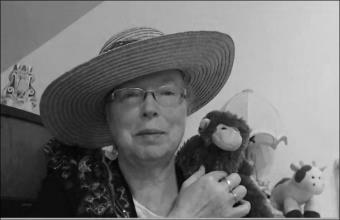 http://www.topsthemonkey.comDirections:  Cut and paste the pictures and words under the correct heading.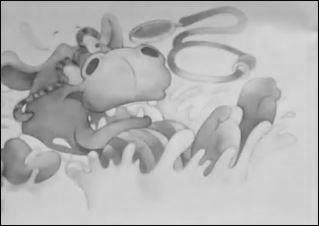 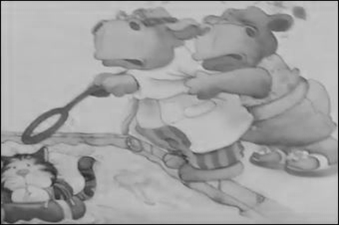 CauseEffectGet the pet!Get the vet!